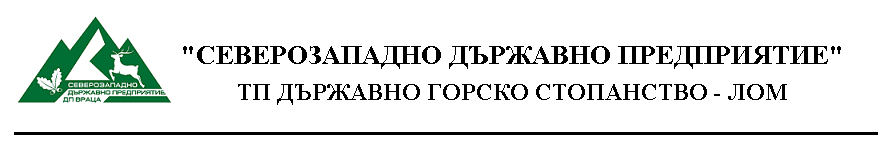                                                                         УТВЪРЖДАВАМ:ИД ДИРЕКТОР: ..........................................                                                                                                            /инж. Георги Генев/ДОКУМЕНТАЦИЯЗА УЧАСТИЕ В ОТКРИТА ПРОЦЕДУРА ЗА ВЪЗЛАГАНЕ НА ОБЩЕСТВЕНА ПОРЪЧКАПО РЕДА НА ЗАКОНА ЗА ОБЩЕСТВЕНИТЕ ПОРЪЧКИ -С ПРЕДМЕТ:Ремонт, поддръжка и доставка на резервни части на автомобилите на ТП ДГС "ЛОМ" за срок от 36 месецагр.Лом 2018 г.СЪДЪРЖАНИЕ НА ДОКУМЕНТАЦИЯТА:РАЗДЕЛ I: ОПИСАНИЕ НА ПРЕДМЕТА НА ПОРЪЧКАТА1. Предмет на поръчката2. Възложител3. Прогнозна стойност на обществената поръчка 4. Място на изпълнение5. Срок на изпълнение6. Срок на валидност на офертитеРАЗДЕЛ IІ:  УКАЗАНИЯ КЪМ УЧАСТНИЦИТЕ ЗА ПОДГОТОВКА НА ОФЕРТИТЕ1. Подготовка на офертите – общи условия2. Минимални условия и изисквания за участие в процедурата, критерии за подбор РАЗДЕЛ IІІ: ТЕХНИЧЕСКА СПЕЦИФИКАЦИЯРАЗДЕЛ IV:  СЪДЪРЖАНИЕ НА ОФЕРТАТА1. Обща информация2. Срок и място за подаване на оферти 3. Дата, час и място на отваряне на офертите 4. Общи  изисквания към представяните документи.РАЗДЕЛ V: МЕТОДИКА ЗА ОПРЕДЕЛЯНЕ КОМПЛЕКСНАТА ОЦЕНКА НА ОФЕРТИТЕРАЗДЕЛ VІ:  РАЗГЛЕЖДАНЕ НА ОФЕРТИТЕ1. Критерий за оценка на офертите3. Определяне на изпълнител и сключване на договора за възлагане на поръчката4. Прекратяване на процедурата5. Изчисляване на срокове6. Комуникация между възложителя и участниците7. Други указанияРАЗДЕЛ VІІ: ОБРАЗЦИ НА ДОКУМЕНТИ - Образец № 1 - оферта- Образец № 2 - техническо предложение- Образец № 3 - ценово предложение- Образец № 5 - проект на договорДокументацията заедно с приложенията към нея е публикувана на сайта на СЕВЕРОЗАПАДНО ДЪРЖАВНО ПРЕДПРИЯТИЕ www.szdp.bg, раздел „ПРОФИЛ НА КУПУВАЧА”, където участниците имат пълен достъп по електронен път до нея............................................................................................................РАЗДЕЛ І.ОПИСАНИЕ НА ПРЕДМЕТА НА ПОРЪЧКАТА.1. Предмет на поръчката: Ремонт,поддръжка и доставка на резервни части на автомобилите на ТП ДГС "ЛОМ" за срок от 36 месеца      Видът на настоящата поръчка е: ОТКРИТА ПРОЦЕДУРА  по реда на ЗОП.2. ВъзложителВъзложител на обществената поръчка е СЕВЕРОЗАПАДНО ДЪРЖАВНО ПРЕДПРИЯТИЕ – ТЕРИТОРИАЛНО ПОДЕЛЕНИЕ ДЪРЖАВНО ГОРСКО СТОПАНСТВО "ЛОМ", със седалище и адрес на управление: гр. Лом,  адрес за кореспонденция гр.Лом ,ул."Александър Стамболийски" № 27, ЕИК 2016174760195, представлявано от инж. Георги Генев – ИД Директор3. Прогнозна стойност на обществената поръчка 	Общата прогнозна стойност на обявената поръчка е в размер на 9000,00 /девет хиляди/ лева без ДДС. Изчислена е за срок от 36 месеца, като максимално допустима стойност за срока на изпълнение на поръчката. 4. Място на изпълнение     В обект /сервиз на Изпълнителя/, находящ се на територията на област Монтана. Предоставянето на услугата се осигурява и дължи, след представяне на автомобила в сервиза на Изпълнителя или на друго подходящо място, съгласувано с Изпълнителя. Изпълнителят осигурява за собствена сметка, транспортирането на автомобила /при невъзможност за придвижването му на собствен ход/ от мястото, на което Възложителя ще му го предостави до мястото на извършване на услугата.      5. Срок на изпълнениеСрокът за изпълнение на възложената обществена поръчка е 36 /тридесет и шест/ календарни месеца, считано от датата на сключване на договора за изпълнение или до изчерпване на финансовия ресурс. 6. Срок на валидност на офертите:     Срокът на валидност на офертите е 90 (деветдесет) календарни дни, считано от крайната дата за подаване на офертите. Оферта с по-малък срок на валидност се отхвърля от Възложителя като не съответстваща на изискванията и участникът ще бъде отстранен от участие в процедурата.РАЗДЕЛ IІ.УКАЗАНИЯ КЪМ УЧАСТНИЦИТЕ ЗА ПОДГОТОВКА НА ОФЕРТИТЕ1. Подготовка на офертите - общи условия  1.1. Участниците са длъжни да съблюдават сроковете и условията за подаване на оферта, посочени в обявлението за обществената поръчка и документацията за участие в процедурата.1.2. Всеки участник има право да представи само една оферта. Не се допуска представяне на варианти в офертите. Настоящата обществена поръчка не съдържа обособени позиции.1.3. При подготовката на офертите всеки участник трябва да се придържа точно към условията, обявени от Възложителя. Представянето на оферта означава, че участникът приема изцяло всички общи и специални правила, определени в настоящата документация. Поставянето на различни условия и изисквания, които не отговарят на обявените от Възложителя, води до отстраняване на този участник от участие в процедурата.1.4. Всеки участник може да поиска от възложителя писмени разяснения по условията на обществената поръчка до 10 дни преди изтичането на срока за получаване на оферти. Възложителят е длъжен в 4-дневен срок от получаване на искането да публикува разяснения по условията на поръчката. Разясненията се предоставят чрез публикуване на профила на купувача.1.5. С обявление за изменение или допълнителна информация, които се публикуват в Регистъра на обществените поръчки, Възложителят оповестява промени в обявлението и/или настоящата документация за обществената поръчка, свързани с осигуряване законосъобразност на процедурата, отстраняване на пропуски или явна фактическа грешка. 1.6. Разходите, свързани с изготвянето и подаването на офертите са изцяло за сметка на участника. Възложителят при никакви условия не участва в тези разходи, независимо от начина на провеждане или изхода на процедурата.2. Минимални условия и изисквания за участие в процедурата, критерии за подбор2.1 Да бъде представен съгласно изискванията на чл.67, ал.1 от ЗОП чрез електронен единен европейски документ за обществени поръчки (е-ЕЕДОП).  В случай, че кандидатът е посочил, че ще използва капацитета на трети лица за доказване на съответствието с критериите за подбор или че ще използва подизпълнители, за всяко от тези лица се представя отделен ЕЕДОП, съдържащ информацията по чл.67, ал.1 от ЗОП. Участникът подписва е-ЕЕДОП с ел. подпис и го представя на подходящ оптичен носител в опаковката, заедно с документите за участие в процедурата.2.2 При участие на обединения, които не са юридически лица, съответствието с критериите за подбор се доказва от обединението участник, а не от всяко от лицата, включени в него, с изключение на съответна регистрация, представяне на сертификат или друго условие, необходимо за изпълнение на поръчката, съгласно изискванията на нормативен или административен акт и съобразно разпределението на участието на лицата при изпълнение на дейностите, предвидено в договора за създаване на обединението (чл. 59, ал.6 от ЗОП).     2.3 Участникът следва да разполага с апаратура и софтуер за диагностика и ремонт на монтираните в автомобилите газови уредби „Ловато”, както и минимум едно техническо лице, което да притежават професионална квалификация за изпълнението на поръчката.2.4 Критерий за подбор: съгласно чл. 63, ал. 1, т. 2 от ЗОП /технически и професионални способности/ :2.4.1. Участникът следва да докаже, че разполага с обект /сервиз /, находящ се на територията на  област Монтана – собствен, нает или ползван на друго правно основание. Декларира се в е-ЕЕДОП и се доказва с  документ за собственост, договор за наем или друг приложим документ при сключване на договора. 2.4.2. Участникът да разполага с минимум едно техническо лице, включено или не в структурата на  участника, включително отговарящо за контрола на качеството. Декларира се в е-ЕЕДОП и се доказва със списък по чл. 64, ал. 1, т. 3 от ЗОП, който се представя при сключване на договора.2.5 Всеки участник следва да отрази в е-ЕЕДОП, че отговаря на поставения критерий за подбор. Възложителят поставя изискване при участниците да не са налице основанията за задължително отстраняване по чл. 54 от ЗОП.РАЗДЕЛ ІІІ.ТЕХНИЧЕСКА СПЕЦИФИКАЦИЯ	Услугите, предмет на поръчката, са за техническо обслужване и ремонт на служебните автомобили на ТП ДГС "Лом", включително доставка на резервни части, материали и консумативи, необходими за извършването им.	Изпълнението на предмета на поръчката се изразява в сервизно обслужване на следните марки автомобили:Изпълнителят се задължава да обслужва и автомобили, придобити от Възложителя по време на действие на сключения договор за изпълнение на поръчката, като спрямо тях се прилагат същите цени, както спрямо наличните към момента на подаване на офертата автомобили. 1. Предметът на поръчката включва:1.1. Поддръжка и текущ ремонт - обхващат цялостното поддържане в изправност на МПС, проверка на ходовата част, спирачна система и кормилната уредба; проверка на съединител, скоростна кутия и диференциал; проверка и ремонт на ел. инсталацията, без радиоапаратите; проверка и смяна на консумативите при необходимост - масла, филтри, антифриз, спирачна течност и др.; диагностика на двигател; извършване на текущ ремонт на МПС, включително доставка и монтаж на гуми.1.2. Доставка на резервни части и други консумативи за същите, необходими при правилната работа на МПС.	Изпълнителят трябва да е в състояние и да има възможност за извършване ремонти на двигател, на ходова част, електрически системи, на агрегати и възли, да регулира геометрията на окачване на преден и заден мост на автомобилите, на климатици и климатроници и др.	2. На основание §3, ал. 3 от НАРЕДБА № 49 от 16.10.2014 г. за задължителното застраховане по чл. 249, т. 1 и 2 от Кодекса за застраховането и за методиката за уреждане на претенции за обезщетение на вреди, причинени на моторни превозни средства до приемането на методиката по наредбата се прилага методиката по чл. 15, ал. 4 от НАРЕДБА № 24 от 08.03.2006 г. на Комисията за финансов надзор (отм.), в конкретния случай Приложение № 5 към чл.15, ал.4 на отменената Наредба № 24 от 08.03.2006 - времето за извършване на отделните ремонтни дейности не трябва да превишава стойностите по приложението.	3. Доставка на резервни части, материали и консумативи, необходими за извънгаранционната поддръжка и ремонта: Доставка на резервни части, материали и консумативи, необходими за правилната експлоатация на служебните автомобили, за извършването на извънгаранционно техническо обслужване и текущ ремонт е за сметка на Изпълнителя.Доставените, вложени и монтирани резервни части, материали и консумативи трябва да са нови и да отговарят на изискванията на производителя на автомобила.	Вложените резервни части, материали и консумативи се заплащат от Възложителя по цени, съобразно с предложената от участника отстъпка спрямо доставната им цена. Доставната цена на вложените части се доказва с представяне на копие от фактурата, с която Изпълнителят ги е закупил. 	Допустимо е използването на резервни части, предоставени от Възложителя. В тези случаи Изпълнителя не е обвързан с гаранционен срок.	4. Техническото обслужване и текущия ремонт (включително резервни части, материали и консумативи) се извършват в срок не по – дълъг от 10 работни дни от момента на предоставяне на автомобилите в сервизната база.	5. За извършените сервизни услуги се издава фактура, включваща: номер на договора, вид на извършените работи, вложените резервни части, материали, консумативи и тяхната цена и цената на вложения труд, образувана от времетраенето на извършените дейности и предложената от участника часова ставка.	6. Гаранционният срок за извършените работи следва да бъде не по-кратък от:6.1. На вложените резервни части – срока, даден от производителя;6.2. На извършените ремонтни работи - 6 (шест) месеца.При констатиране дефекти и недостатъци в срока на гаранцията, същите се отстраняват за сметка на Изпълнителя.	7. Автомобилите на ТП ДГС "Лом" следва да се приемат за обслужване и ремонт в сервизните центрове на изпълнителя с предимство, независимо от временната натовареност на сервиза.8. Разходите за транспорт от местонахождението на авариралите автомобили до сервизната база на изпълнителя са за сметка на изпълнителя.РАЗДЕЛ ІV.СЪДЪРЖАНИЕ НА ОФЕРТАТА1. Обща информацияПри изготвяне на своята оферта, всеки участник трябва да се придържа точно към обявените от Възложителя условия. До изтичане на срока за подаване на офертите, посочен в Документацията за участие в настоящата обществена поръчка, всеки участник, подал вече оферта, може да я оттегли, да я промени или допълни. Всеки участник има право да представи само една оферта. Не се допуска представянето на варианти на офертите. Всяка оферта се изготвя по приложения в документацията Образец № 1 и към нея се прилагат:1.1 Електронен единен европейски документ за обществени поръчки (е-ЕЕДОП). В случай, че кандидатът е посочил, че ще използва капацитета на трети лица за доказване на съответствието с критериите за подбор или че ще използва подизпълнители, за всяко от тези лица се представя отделен е-ЕЕДОП, съдържащ информацията по чл.67, ал.1 от ЗОП. Възложителят дава възможност участникът да се ограничи до попълването на информацията в раздел  от част ІV на е-ЕЕДОП, без да трябва да я попълва в друг раздел на част ІV.1.2 Техническо предложение – Образец № 2, съдържащо: а) документ за упълномощаване, когато лицето, което подава офертата, не е законният представител на участника; б) предложение за изпълнение на поръчката в съответствие с техническите спецификации и изискванията на възложителя; в) декларация за съгласие с клаузите на приложения проект на договор; г) декларация за срока на валидност на офертата; д) декларация - списък на сервиз и сервизна/и база/и, където ще се извършват дейностите предмет на поръчката1.3. Ценово предложение - Образец № 3, съдържащо предложението на участника относно цената за изпълнение на поръчката по всеки от показателите, включени в методиката за оценка на офертите. Важно: Ценовото предложение се поставя в отделен запечатан непрозрачен плик с надпис „Предлагани ценови параметри“, който се поставя в общия плик с офертата!1.4. Опис на документите и информацията /свободен текст/, съдържащи се в офертата, подписан от участника – поставя се в началото на офертата.	Забележка: Всички документи се представят само в един екземпляр. Документите и данните в предложението се подписват само от лица с представителни функции или упълномощени за това лица. В случай, че се подписват от пълномощник следва да се представи и нотариално заверено пълномощно, което да съдържа всички данни на лицата – упълномощител и упълномощен, както и изявление, че упълномощеното лице има право да подпише офертата и да представлява участника в процедурата;	При офертата не се допускат никакви вписвания между редовете, изтривания и корекции, освен ако са заверени с подпис на лицето или лицата упълномощени от кандидата, който го представлява.	По своя преценка участникът може да представи и други допълнителни документи, доказващи техническите възможности и професионална квалификация.	В процеса на провеждане на процедурата участниците са длъжни да уведомяват Възложителя за всички настъпили промени в декларираните от тях обстоятелства.	2. Срок и място за подаване на оферти 	Офертата, заедно с всички изискуеми документи се представят в запечатан непрозрачен плик /опаковка/ от участника или упълномощено от него лице в деловодството на ТП ДГС –"Лом" на адрес: гр.Лом, обл.Монтана, ул. „Александър Стамболийски" № 27  – лично или чрез пощенска или друга куриерска услуга с препоръчана пратка с обратна разписка, не по-късно от 17:00 часа на 08.05.2018 г. При подаването му в деловодството същият надлежно се завежда във входящия регистър чрез отбелязване на поредния номер, дата и часа на получаването му, а на приносителя се дава входящия номер. 	Не се приема за участие и се връща незабавно на съответния участник оферта, която:     - е постъпила в незапечатан или прозрачен плик;     - е постъпила в нарушена цялост;      - е постъпила след крайния срок. Върху плика участникът посочва:пълното си наименование; предмета на поръчката;адрес за кореспонденция, телефон, електронен адрес и лице за контакти.3. Дата, час и място на отваряне на офертитеОфертите ще бъдат отворени на 09.05. 2018г. от 14:00ч. в Административната сграда на ДГС "Лом" на адрес: гр.Лом, обл.Монтана, ул. "Александър Стамболийски"  №  27, от комисия, назначена от възложителя. Получаването, разглеждането и оценката на офертите се извършва по ред, определен с вътрешните правила на възложителя. Отварянето на офертите е публично и на него могат да присъстват Участниците в процедурата или техни упълномощени представители, представители на средствата за масово осведомяване и други лица при спазване на установения режим за достъп до сградата. 4. Общи  изисквания към представяните документи.Офертата и всички документи, които са част от нея, следва да бъдат представени в оригинал или да са заверени с надпис „Вярно с оригинала”, собственоръчен подпис на лицето/та, представляващи участника и печат (в случай, че участникът разполага с такъв). Документите и данните в офертата се подписват само от лица с представителни функции, посочени в документа за регистрация или изрично упълномощени за това лица. При подписване от изрично упълномощени лица е необходимо представянето на пълномощно за изпълнение на такива функции. Пълномощното трябва да е оригинал с подпис на упълномощителя.Представените образци в документацията за участие и условията, описани в тях, са задължителни за участниците. Ако офертата не е представена по дадените образци, възложителят има право да отстрани участника от процедурата, поради несъответствие на офертата с изискванията на документацията за участие.РАЗДЕЛ V.МЕТОДИКА ЗА ОПРЕДЕЛЯНЕ КОМПЛЕКСНАТА ОЦЕНКА НА ОФЕРТИТЕНастоящата методика представлява съвкупност от правила, които имат за цел да се определи начина, по който ще се извърши класиране на офертите. Класирането на оферти по предмета на процедурата се извършва по комплексна оценка, изчислена на база оценка на офертите като критерият е "икономически най-изгодната оферта” съгласно чл. 70, ал.1, т.1 от ЗОП - „най-ниска цена“. Същата ще  се изчислява съгласно Методика за определяне комплексната оценка на офертите, включваща оценка по два показатели, имащи ценово изражение.Класирането на офертите се извършва по низходящ ред на получената комплексна оценка, като на първо място се класира офертата с най-висока оценка.Получените оценки по всеки от показателите се закръгля до втория знак след десетичната запетая – напр. 0,01.А. Показателите за определяне на комплексната оценка на офертите и коефициентите за относителната им тежест са както следва:1.  Показател К1 – предложена цена за 1 (един) човекочас вложен труд (часова ставка) при извършване на текущ ремонт на автомобил – с коефициент на тежест 50%.2.  Показател К2 – предложения от участника процент отстъпка спрямо продажната цена на вложените резервни части, материали и консумативи, необходими за извършване на текущите ремонти на автомобилите – с коефициент на тежест 50%.Предложеният процент отстъпка следва да е цяло число, различно от 0 %. Б. Определяне на оценката по всеки показател: 1. Оценка за определяне на цената за 1 (един) човекочас вложен труд (часова ставка). Предложената от участниците цена трябва да бъде различна от 0.00 лв.             минимална предложена ценаК1 =  ------------------------------------------------ х 50             предложена цена за участника      2. Оценка за определяне на отстъпка на доставната цена на вложените резервни части, материали и консумативи, необходими за извършване на текущите ремонти на автомобил (в проценти). Предложената от участниците отстъпка не трябва да бъде по-малка от  0%.              предложен минимален % отстъпкаК2 =  ------------------------------------------------------ х 50             предложен % отстъпка от участникаВ. Комплексната оценка (КО) на офертата на участника се изчислява по формулата:КО = К1 + К2 КО има максимална стойност 100 точки.В случай, че комплексните оценки на две или повече оферти са равни за икономически най-изгодна се приема тази, в която се предлага най-ниска цена по критерий К1.При еднаква предложена цена от двамата или повече участници, комисията провежда публично жребий на изпълнител между класираните на първо място оферти, съгласно чл. 58, ал. 3 от ППЗОП.Г. Участникът, класиран от комисията на първо място, се определя за изпълнител на обществената поръчка.РАЗДЕЛ VІ.РАЗГЛЕЖДАНЕ НА ОФЕРТИТЕ	1.  Критерий за оценка на офертите	1.1. Възложителят определя Изпълнителя на поръчката въз основа на оценка на офертите по критерия: икономически най-изгодна оферта, с критерий за възлагане, съгласно чл.70, ал.2, т.1 от ЗОП: „най-ниска цена“. Същата ще се изчислява съгласно Методика за определяне комплексната оценка на офертите, включваща оценка по два показатели, имащи ценово изражение.1.2. Офертата, която не отговаря на изискванията на Възложителя ще бъде отстранена от участие.	2.  Определяне на изпълнител и сключване на договора за възлагане на поръчката2.1. Възложителят сключва договор за обществена поръчка с участника, класиран от комисията на първо място и определен за изпълнител, в 30-дневен срок от влизане в сила на решението за определяне  на изпълнителя, но не преди изтичане на 14-дневен срок от уведомяването на заинтересованите участници за решението. 2.2. Договорът се сключва в писмена форма, в съответствие с проекта на договор представен в документацията за участие и включва задължително всички предложения от офертата на участника, определен за изпълнител. За всички неуредени въпроси във връзка със сключването, изпълнението и прекратяването на договора за обществена поръчка се прилагат разпоредбите на Търговския закон и на Закона за задълженията и договорите.2.3. При подписване на договора участникът, определен за изпълнител, е длъжен, съгласно изискването на чл. 58 от ЗОП, да представи документи от съответните компетентни органи за доказване липсата на основания за отстраняване, а именно: 2.3.1 Свидетелство за съдимост, относно обстоятелствата по чл. 54, ал. 1, т. 1;2.3.2 Удостоверение от органите на Изпълнителна агенция „Главна инспекция по труда”, относно обстоятелствата по чл. 54, ал. 1, т. 6;2.3.3 Удостоверение от Агенция по вписванията, относно обстоятелствата по чл. 55, ал. 1, т.1Документите се представят в оригинал или нотариално заверено копие и трябва да бъдат в срок на валидност.2.4. При подписване на договора за обществена поръчка участникът определен за изпълнител, е длъжен да представи гаранция за изпълнение в размер на 5 % (пет процента) от общата прогнозна стойността на договора – 450,00 /четиристотин и петдесет / лева.Гаранция за изпълнение съгласно чл. 111, ал. 5 от ЗОП се представя в една от следните форми: - парична сума; - банкова гаранция; - застраховка, която обезпечава изпълнението чрез покритие на отговорността на изпълнителя.Участникът, определен за изпълнител, избира сам формата на гаранциятаГаранцията във формата на парична сума се внася по следната банкова сметка на ТП ДГС "Лом": IBAN – BG04 CECB 9790 10F7 4357 00      BIC код – CECBBGSF      Централна Кооперативна Банка ,   а банковата гаранция – оригинал, издаден от българска или чуждестранна банка трябва да е със срок на валидност – с 30 /тридесет/ дни по-дълъг от срока на договора. При представяне на гаранцията за изпълнение, в платежното нареждане или в банковата гаранция изрично се посочва договора, за който се представя гаранцията.Условията и сроковете за задържане, респ. освобождаване на гаранцията за изпълнение се уреждат в договора за възлагане на обществената поръчка. 2.5. Договор не се сключва с участник, определен за изпълнител, който:2.5.1. не представи определените в т. 7.3. документи;2.5.2. не представи документ за определената гаранция за изпълнение, която е в размер на 5% от прогнозната стойност на договора, а именно: 450,00 /четиристотин  и петдесет / лева; 2.5.3. откаже да сключи договор или не се яви за сключването му в определения от възложителя срок, без да посочи обективни причини; При тези обстоятелства, по силата на чл. 194, ал. 2 от ЗОП, Възложителят има право да сключи договор със следващия класиран участник.  2.6.Сключеният договор не подлежи на изменение освен по изключение, в случаите по чл. 116, ал. 1, т. 6 от ЗОП, при условие, че след изменението общата стойност на договора не надхвърля праговите стойности по чл. 20, ал. 3.3. Прекратяване на процедуратаВъзложителят може да прекрати възлагането на поръчката до сключване на договора за вълагане на обществената поръчка, като публикува съобщение на профила на купувача, в което посочва и мотивите за прекратяването.		4. Изчисляване на сроковеСроковете, посочени в тази документацията, са в календарни дни и се изчисляват както следва:- когато срокът е посочен в дни, той изтича в края на последния ден на посочения период;- когато последният ден от един срок съвпада с официален празник или почивен ден, на който трябва да се извърши конкретно действие, счита се, че срокът изтича в края на първия работен ден, следващ почивния;- когато срокът е в работни дни, това е изрично указано при посочването на съответния срок.		5. Комуникация между възложителя и участницитеВсички комуникации и действия на Възложителя и на участниците, свързани с настоящата процедура, са в писмен вид. Обменът на информация между Възложителя и участниците се извършва по един от следните начини: Лично - срещу подпис;По пощата - чрез препоръчано писмо с обратна разписка, изпратено на посочения от участника адрес;По електронната поща;Чрез куриерска служба с обратна разписка;Чрез комбинация от тези средства.За получено уведомление по време на процедурата се счита това, което е достигнало до адресата, на посочения от него адрес/факс номер или получено на ръка лично или от законният представител на юридическото лице или от лицето, посочено за контакти в офертата на участника. Когато участникът е променил своя адрес или факс номер и не е информирал своевременно за това ответната страна, или адресатът не желае да приеме уведомлението, за получено се счита това уведомление, което е достигнало до адреса/факса, известен на изпращача.Обменът и съхраняването на информация в хода на провеждане на процедурата за възлагане на обществената поръчка се извършват по начин, който гарантира целостта, достоверността и поверителността на офертите.Решенията на възложителя, за които той е длъжен да уведоми участниците, се връчват лично срещу подпис или се изпращат с препоръчано писмо с обратна разписка, по факс или по електронен път.6.  Други указанияВъв връзка с провеждането на процедурата и подготовката на офертите от участниците за въпроси, които не са разгледани в настоящите указания, се прилага Законът за обществените поръчки, правилникът за прилагането му и приложимото законодателство на Република България.При противоречие между настоящата документация с разпоредбите на Закона за обществените поръчки, правилника за прилагането му или законодателството на Република България се прилага съответния нормативен акт.РАЗДЕЛ VІ. ОБРАЗЦИ НА ДОКУМЕНТИ                                                                                                                                     Образец № 1        	   			ДО                                                            				ИД ДИРЕКТОР НА    			ТП ДГС "ЛОМ"О Ф Е Р Т АУВАЖАЕМИ ГОСПОДИН ДИРЕКТОР,С подаването на настоящата оферта удостоверяваме, че сме запознати с предмета на настоящата обществена поръчка и безусловно приемаме всички изисквания и задължения, поставени от Възложителя в обявата и техническата спецификация за изпълнение на поръчката.Гарантираме, че сме в състояние да изпълним качествено поръчката в пълно съответствие с направеното с настоящата оферта предложение и изискванията на възложителя.Сроковете за изпълнение на поръчката са съгласно нашето „Техническо предложение за изпълнение на поръчката”.Цената за изпълнение, условията и начина на плащане са съгласно приложението „Ценово предложение”.В случай, че бъдем определени за изпълнител на поръчката, сме съгласни да представим гаранция за изпълнение на договора в размер на  5 (пет) % от общата прогнозна стойност без ДДС. Декларираме, че при изпълнение на поръчката няма да ползваме/ще ползваме подизпълнители (невярното се зачертава или изтрива), както следва: (име и адрес на фирмата-подизпълнител, ЕИК, вид и дял на тяхното участие, както и обхват на дейностите, които ще извършва).1	. (описват се);2	(описват се);3	(описват се).В случай, че бъдем определени за изпълнител на обществената поръчка, се задължаваме при подписването на договора да представим:   - документи съгласно изискването на чл. 58, ал. 1 от ЗОП /издадени от компетентен орган, за удостоверяване липсата на обстоятелства по чл. 54, ал. 1, т. 1-5 и т. 7 от ЗОП  и по чл. 55, ал. 1 от ЗОП ;   - гаранция за изпълнение, която  ще бъде под формата на ..........................................................(посочва се формата на гаранцията за изпълнение на договора - парична сума; банкова гаранция; застраховка, която обезпечава изпълнението чрез покритие на отговорността на изпълнителя٭)Забележка:             Когато е парична сума, гаранцията за изпълнение се внася по банкова сметка на ТП  ДГС "Лом"            Когато избраната форма е банкова гаранция, същата следва да е в полза на Възложителя, със срок на валидност 30 (тридесет) дни след изтичане на срока на договора. Когато избраната форма е застраховка, същата следва да е в полза на Възложителя и да обезпечава изпълнението на договора в размер на 5 (пет) % от прогнозната стойност без ДДС.                                                          Подпис и печат:                                                            Име и фамилия .......................................................                                                                              гр. /с/ ......................................................                                                                                Дата _______/_______/________Образец № 2ТЕХНИЧЕСКО ПРЕДЛОЖЕНИЕЗа участие в обществена поръчкас предмет: Ремонт, поддръжка и доставка на резервни части на автомобилите на ТП ДГС "ЛОМ" за срок от 36 месецаот …………………………………………………………………………………………..(име, презиме, фамилия)представител на …………………………………………………………………………..(изписва се наименованието на участника)……………………………………………………………………………………………….(ЕИК)…………………………………………………………………………………………(адрес на управление, тел., е-mail)УВАЖАЕМИ ГОСПОДИН ДИРЕКТОР,След запознаване с настоящата документация за участие в Открита процедура по избор на изпълнител на обществена поръчка с предмет: Ремонт, поддръжка и доставка на резервни части на автомобилите на ТП ДГС "ЛОМ" за срок от 36 месеца, предлагаме да изпълним поръчката, в съответствие с одобрените техническа спецификация , условията и изискванията на Възложителя, съдържащи се в документацията за участие, както следва:1.  Задължаваме се да изпълним дейностите в съответствие с изискванията на Раздел ІІІ "Техническа спецификация" от одобрената документацията за участие.  2. Времето за извършване на отделните ремонтни дейности няма да превишава стойностите на нормативите, посочени в НАРЕДБА № 24 от 08.03.2006 г. на Комисията за финансов надзор за задължителното застраховане по чл. 249, т. 1 и 2 от Кодекса за застраховането и за методиката за уреждане на претенции за обезщетение на вреди, причинени на моторни превозни средства – Приложение № 5 към чл.15, ал.4.3. Доставяните и монтирани резервни части, материали и консумативи ще съответстват на марката и модела на съответната техника и ще бъдат нови и ще притежават сертификат за произход и качество от производителя или от негов официален представител.4. Техническото обслужване и ремонта на служебните автомобили, предмет на настоящата поръчка, ще се извършват съгласно предписанията на производителя за съответната марка.5. Гаранционният срок на извършените работи ще бъде:5.1. На вложените резервни части – срока даден от производителя;5.2. На извършените ремонтни работи - ………………………………………. (не по – малко от 6 месеца).Допустимо е използването на резервни части, предоставени от Възложителя. В тези случай Изпълнителя не е обвързан с гаранционен срок. 6. Техническото обслужване и текущия ремонт (включително доставката на резервни части, материали и консумативи) ще се извършват в срок не по- дълъг от 10 работни дни от момента на предоставяне на автомобилите в сервизната база.		 7. Декларирам следния списък на сервиз/и и сервизна/и база/и, където ще се извършват дейностите предмет на поръчката:………………………………………………………………………………………………...………………………………………………………………………………………………...………………………………………………………………………………………………...	8. Декларираме, че сме запознати с документацията за участие и приемаме без възражения условията и изискванията; запознати сме и приемаме без възражения условията на проекто-договора за изпълнение на обществената поръчка.	     9. Декларираме, че срокът на валидност на офертата ....................... календарни дни  (посочват се броя на дните, съобразени с условията на обявата, но не по-малко от 90 календарни дни, считано от крайния срок за представяне на офертите), считано от крайния срок на приемане на офертите. Ние ще бъдем обвързани с нея и тя може да бъде приета във всеки един момент преди изтичането на този срок.Дата:.....................2018 г.				 Подпис:......................гр………………………..				   ( Име, фамилия и печат)Образец № 3ЦЕНОВО ПРЕДЛОЖЕНИЕ От...................................…………......................................................................................................(три имена на физическото лице или наименование име на юридическото лице) ЕГН/ЕИК......................................,постоянен адрес/адрес на управление:...............................…………...........................................................................................................................................................................................................;тел........................................., представлявано от: ……………..………...........................................................................................................................................................................................................................................................                          (управител по съд. регистрация или представител по пълномощие) живущ(а) на адрес:...................……………................................., л.к.№............................... изд. на .................................. от.............................................................................., ЕГН................................., УВАЖАЕМИ ГОСПОДИН ДИРЕКТОР,За изпълнение на поръчката с предмет: Ремонт, поддръжка и доставка на резервни части на автомобилите на ТП ДГС "ЛОМ" за срок от 36 месеца, нашето ценово предложение е следното:	1. По показател К1: Предлаганата от нас цена за 1 (един) човекочас вложен труд (часова ставка) при извършване на текущ ремонт на автомобил е .................................................... лева (словом) без ДДС.2. По показател К2: Предлаганата от нас отстъпка спрямо доставната цена на вложените резервни части, материали и консумативи, необходими за извършване на текущите ремонти на автомобил в проценти е ............................... (словом) % Предложените цени и отстъпка (в процент) в настоящата ценова оферта са обвързващи за целия срок на изпълнение на договора.Забележки: Несъответствието между посочените с цифри и изписаните с думи цени е основание за отстраняване на участника.Декларирам, че съм съгласен с условията поставени от Възложителя и начина на плащане, посочен в документацията за участие в обществената поръчка.Декларирам, че всички еднократни разходи, които биха могли да възникнат при изпълнение на поръчката са изцяло за сметка на Изпълнителя и в полза на Възложителя.Дата:.....................2018 г.				 Подпис:......................	гр........................................                                           /име,фамилия и печат/         № МаркаМоделОбемкуб.смГодинаВид ДВГбензин/дизел/газ1.Ваз Нива212131700 2002Бензин/Газ2.Ваз Нива212141700 2006Бензин/Газ3.Ваз Нива            Лада 4х41700 2014Бензин4.Товарен автомобилГрейт Уолл Стийд 52378 к2012БензинЗа участие в обществена поръчкас предмет: Ремонт,поддръжка и доставка на резервни части на автомобилите на ТП ДГС "ЛОМ" за срок от 36 месецаАдминистративни сведенияЗа участие в обществена поръчкас предмет: Ремонт,поддръжка и доставка на резервни части на автомобилите на ТП ДГС "ЛОМ" за срок от 36 месецаАдминистративни сведенияЗа участие в обществена поръчкас предмет: Ремонт,поддръжка и доставка на резервни части на автомобилите на ТП ДГС "ЛОМ" за срок от 36 месецаАдминистративни сведенияНаименование на участника: .................................................................................................Наименование на участника: .................................................................................................Наименование на участника: ...................................................................................................................................................................................................................       ЕИК/БУЛСТАТ/ЕГН       (или друга идентифицираща информация в съответствие със законодателството на държавата, в която участникът е установен)..................................................................................................................Седалище:Седалище:Седалище: –  пощенски код, населено място:.................................................................................................................... –  ул./бул. №, блок №, вход, етаж:....................................................................................................................Адрес за кореспонденция:Адрес за кореспонденция:Адрес за кореспонденция: –  пощенски код, населено място:.................................................................................................................. –  ул./бул. №, блок №, вход, етаж:..................................................................................................................Телефон:..................................................................................................................Факс:..................................................................................................................E-mail адрес:..................................................................................................................(в случай че участникът е обединение, информацията се попълва за всеки участник в обединението, като се добавя необходимият брой полета)(в случай че участникът е обединение, информацията се попълва за всеки участник в обединението, като се добавя необходимият брой полета)(в случай че участникът е обединение, информацията се попълва за всеки участник в обединението, като се добавя необходимият брой полета)Лица, представляващи участника по учредителен акт: (ако лицата са повече от едно, се добавя необходимият брой полета)Лица, представляващи участника по учредителен акт: (ако лицата са повече от едно, се добавя необходимият брой полета)Лица, представляващи участника по учредителен акт: (ако лицата са повече от едно, се добавя необходимият брой полета)Трите имена, ЕГН, лична карта №, адрес..........................................................................................................Трите имена, ЕГН, лична карта №, адрес..........................................................................................................Трите имена, ЕГН, лична карта №, адрес..........................................................................................................Трите имена, ЕГН, лична карта №, адрес..........................................................................................................Трите имена, ЕГН, лична карта №, адрес..........................................................................................................Трите имена, ЕГН, лична карта №, адрес..........................................................................................................Трите имена, ЕГН, лична карта №, адрес..........................................................................................................Трите имена, ЕГН, лична карта №, адрес..........................................................................................................Трите имена, ЕГН, лична карта №, адрес..........................................................................................................Трите имена, ЕГН, лична карта №, адрес..........................................................................................................Трите имена, ЕГН, лична карта №, адрес..........................................................................................................Трите имена, ЕГН, лична карта №, адрес..........................................................................................................         Участникът се представлява заедно или поотделно (невярното се зачертава) от следните лица:1...................................................         2...................................................1...................................................         2...................................................Данни за банковата сметка: Обслужваща банка: ..............................................  IBAN...................................................................... BIC......................................................................... Титуляр на сметката:............................................